x 2	x 2Порядок установки дверей:Вставить оси в отверсти до упорав нижнее отверстие обычную пластиковую осьв верхнее отверстие пластиковую ось с     	подпружиненным стальным стержнемОдеть дверь на нижнюю ось.Подвести верхний угол двери к оси, утопить шток оси и вставить дверь. Ось должна     	"отщелкнутся" в отверстие двери.Примечание. Перед установкой двери убедитесь что шток оси свободно входит в отверстия, при необходимости ( не входит шток ) очистить отверстия от краски. 		Место для этикетки ПРАКТИК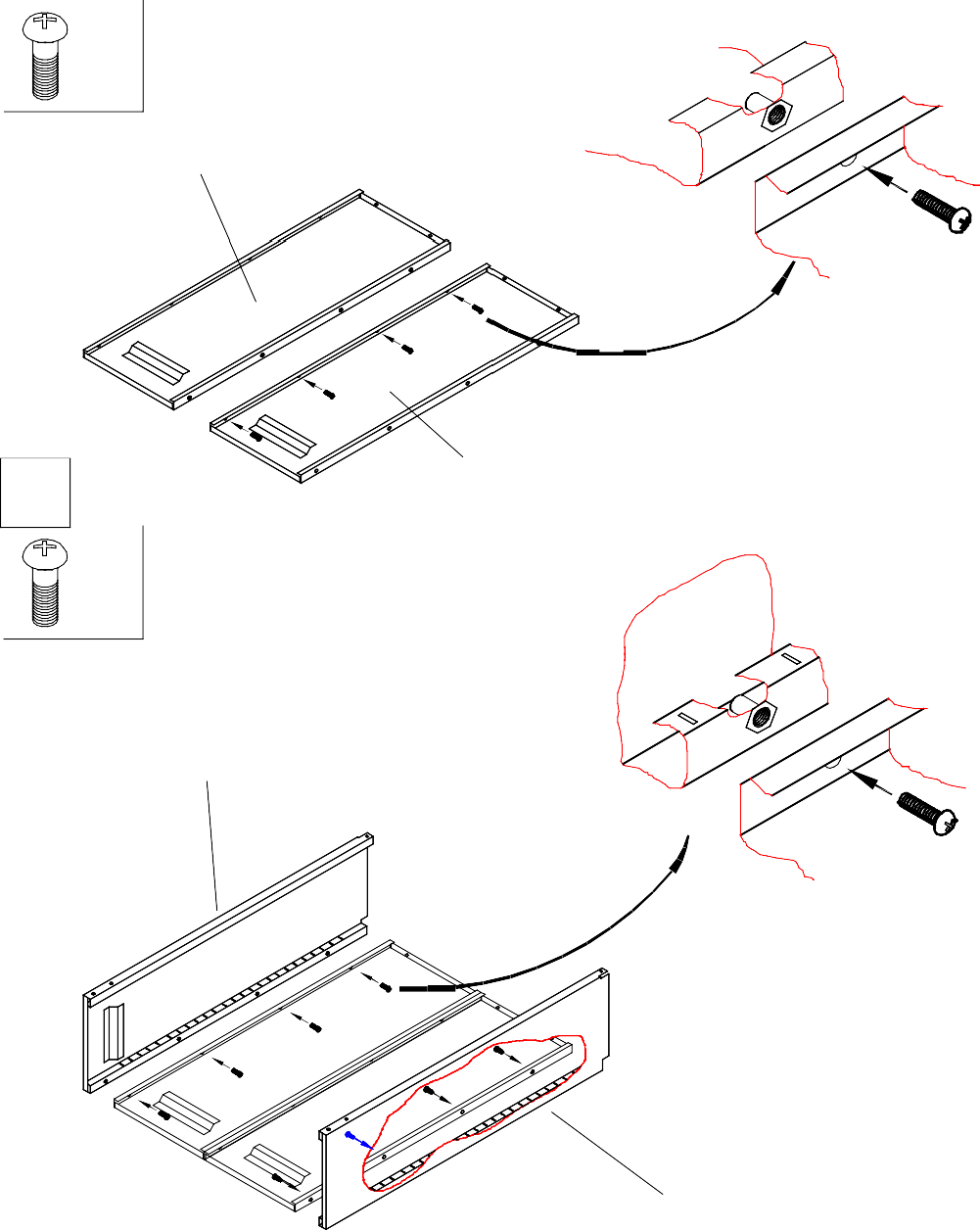 АМ 1891, АМ 1891 EL, AM 1891 ET,АМ 2091, АМ 0891, M-18, M-08.	Редакция от 07.05.14x 4 Полка3x 4Дверь левая2Дверь праваяАмортизаторСкобаДля моделей АМ 1891 EL, АМ 1891 ET внешний вид правой двери отличается от изображенной на схеме.10	11Установить амортизаторы для плотного закрывания дверей. Количество устанавливаемых амортизоторов (два или четыре) зависит от закрывания дверей. Если двери после сборки закрываются плотно и без люфта, допускается не ставить амортизаторы.Пояснения к инструкции.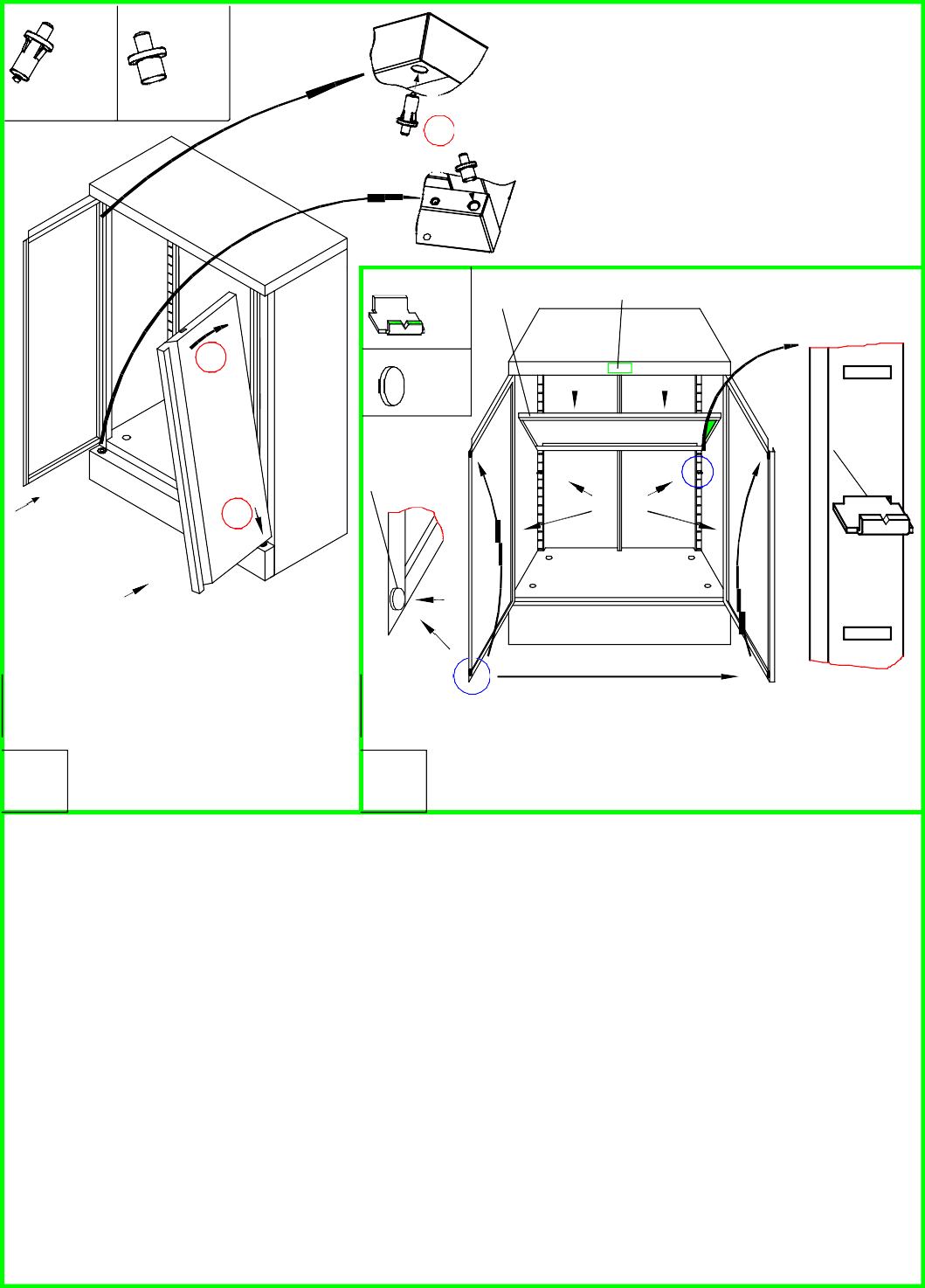 Последовательность сборки указана порядковым номером в нижнем левом углу каждого изображения сборочной операции.Устанавливаемые элементы конструкции выделены на изображении серым цветом.Тип и количество крепежных изделий для сборочной операции указан в левом верхнем углу ее изображения.Скоба вставляется таким образом, чтобы V-образная выемка была с противоположной стороны от боковой стенки.Рекомендации по эксплуатации шкафа для документов.Установку шкафа следует производить на ровной горизонтальной поверхности.Загрузку шкафа (документами и т.п.) следует начинать с нижней части шкафа.Рекомендуется распределять груз по поверхности полок шкафа по возможности равномерно для равномерной загрузки крепежных элементов.При установке шкафа АМ0891, M-08 в качестве антресоли на шкаф АМ 1891 (2091), M-18 NEW необходимо наклеить 4 амортизатора на его нижнюю поверхность для устранения скольжения крашенных поверхностей.ПримечанияОтверстия под установку втулок в крыше и пороге, в случае необходимости (не входят втулки), очистить отВозможны конструктивные изменения, не учтенные в данной инструкции.Допускается проводить работы по поз. 8, 9 и 10 в горизонтальном положении шкафа.После установки порога следует установить пластиковую прямоугольную втулку (как показана в пункте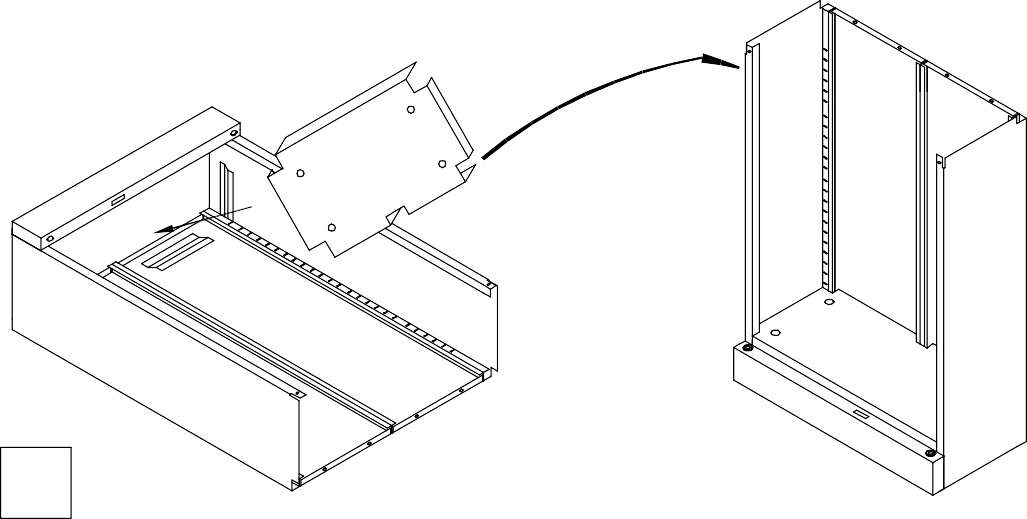 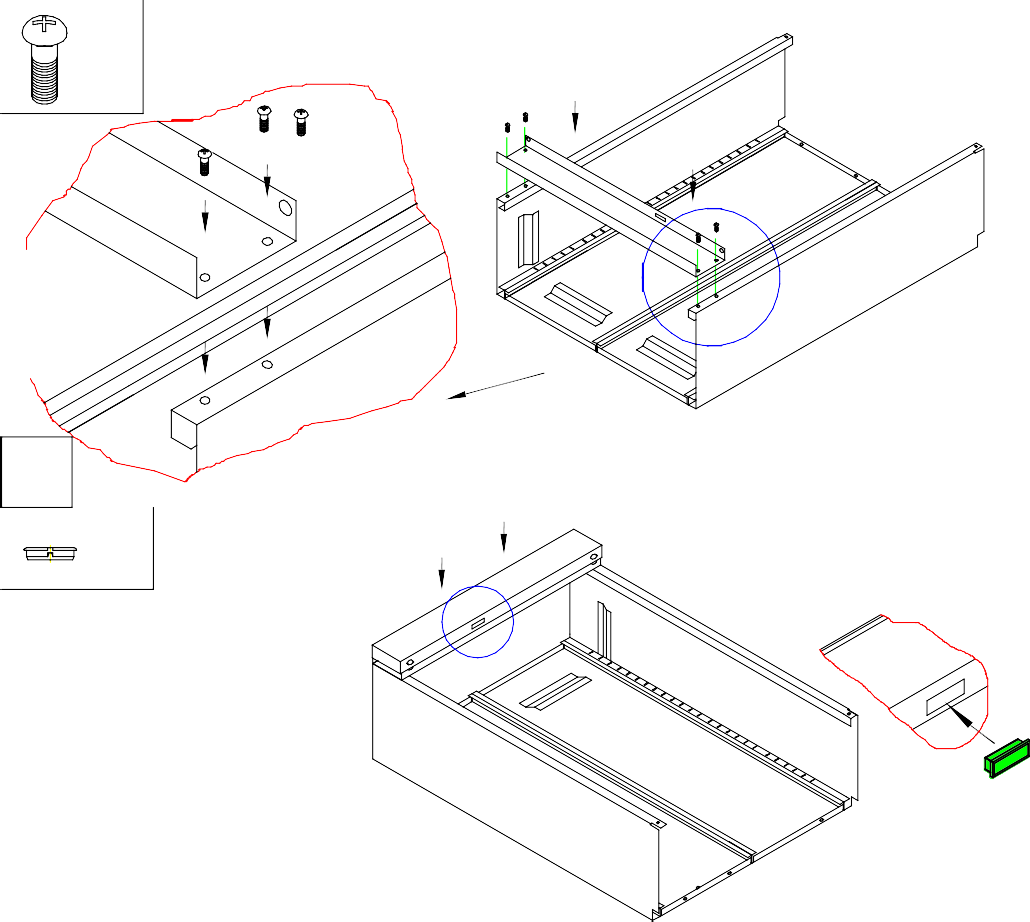 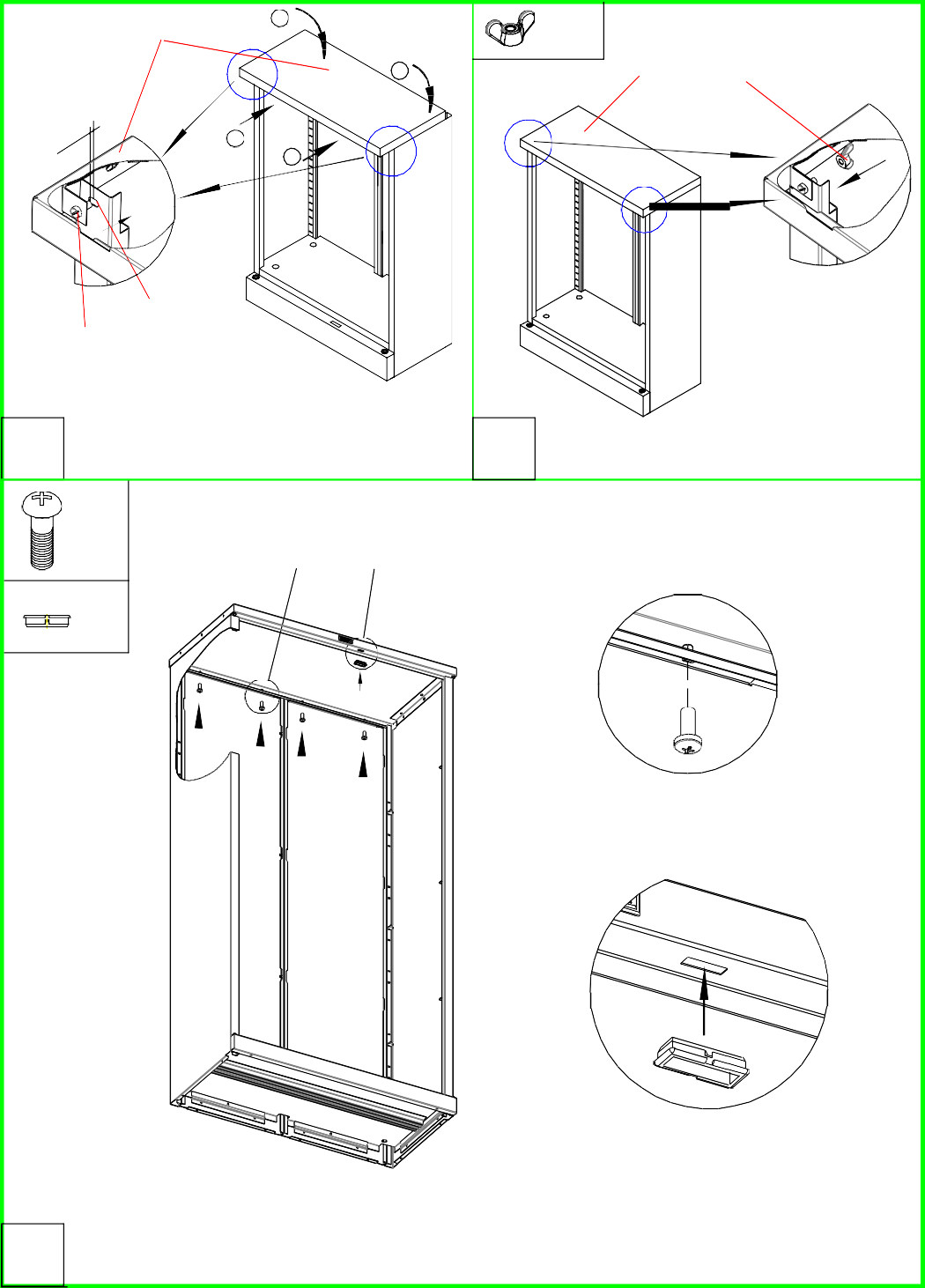 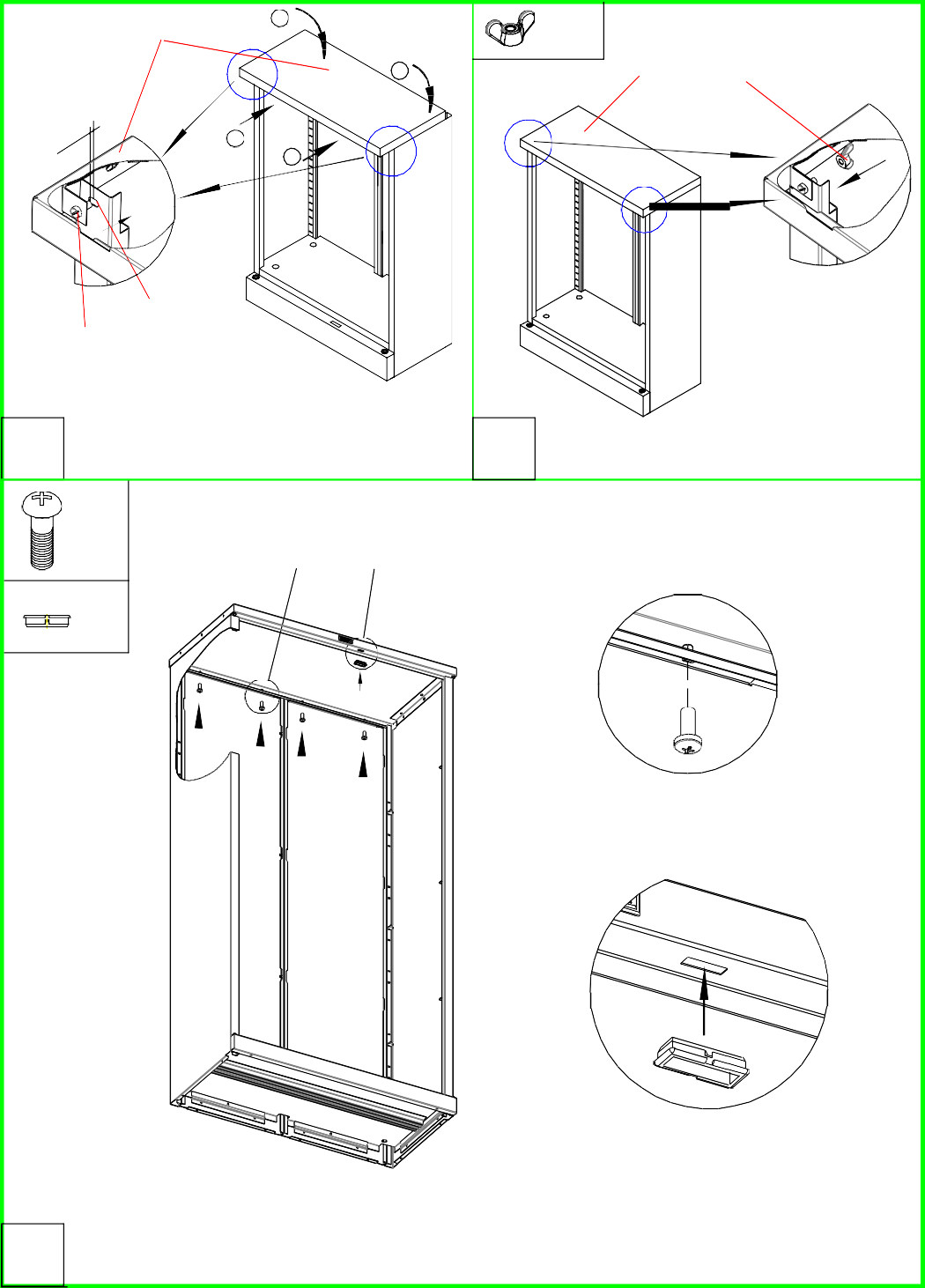 3x 4Корпус порогаКорпус порогаx 1	Крышка порогаx 1	Крышка порогаx 1	Крышка порогаx 1	Крышка порогаx 1	Крышка порога445ОснованиеОснованиеПри установке основания, его передний гиб должен входить в зацепы расположенные на корпусе порога.При установке основания, его передний гиб должен входить в зацепы расположенные на корпусе порога.